РАСПОРЯЖЕНИЕот « 22» марта  2017г.		             №   6			  пос.МанычскийОб утверждении Плана работы Комиссии по противодействию коррупции в  Манычском СМО РК на 2017 год.	В соответствии с Законом Республики Калмыкия от 27 июня 2008г. № 18-IV- З «О противодействии коррупции в Республике Калмыкия», Уставом Манычского сельского  муниципального образования Республики Калмыкия :	1. Разработать и утвердить План работы Комиссии по противодействию коррупции в Манычском  сельском муниципальном образовании Республики Калмыкия на 2017год. Глава  Манычского СМО РК :                                  О.И.Кузьменко                                                                                                                                                           УтвержденРаспоряжением Главы                                                                                           администрации                                                                                                    Манычского СМО РК   №  6_от « 22»  марта  2017г.       ПЛАНработы Комиссии по предупреждению и противодействию коррупции в Манычском  сельском муниципальном образовании Республики Калмыкия на 2017 годФевраль1. О деятельности комиссии по соблюдению требований к служебному поведению государственных (муниципальных) гражданских служащих  Манычского СМО РК и урегулированию конфликта интересов по итогам  2016 года.Докладчик:  Глава    Манычского СМО РК  Кузьменко О.И.2. Утверждение Плана мероприятий по противодействию коррупции в  Манычском СМО РК на 2017 год, Плана работы Комиссии по предупреждению и противодействию коррупции в  Манычском СМО РК  на 2017 год. Докладчик: Глава    Манычского СМО РК  Кузьменко О.И..3. О работе по профилактике и противодействию коррупции в администрации Манычского СМО Яшалтинского района РК Докладчик Глава    Манычского СМО РК  Кузьменко О.И.	1. Об утверждении Доклада о предупреждении и противодействии коррупции в   Манычском СМО РК  2016 году. Докладчик: Глава    Манычского СМО РК  Кузьменко О.И.2. Рассмотрение итогов, результатов работы кадровых служб  администрации Манычского СМО по проверке достоверности сведений о доходах, об имуществе и обязательствах имущественного характера, предоставляемых гражданами, поступающими на муниципальную службу, муниципальными служащими при прохождении ими службы, а также о доходах, об имуществе и обязательствах имущественного характера супруги (супруга) и несовершеннолетних детей за соответствующий год в соответствии с Федеральным законом от 27 июля . № 79-ФЗ «О государственной гражданской службе Российской Федерации.Докладчик:  специалист  администрации  Манычского СМО РК Ошкаева В.Б.                                                                                  Сентябрь1.О принимаемых мерах по предупреждению коррупционных нарушений в сфере закупок для  муниципальных нужд и о ходе реализации Федерального закона от 5 апреля 2013г. № 44-ФЗ «О контрактной системе в сфере закупок товаров, работ, услуг для обеспечения государственных и муниципальных нужд» в  Манычском СМО РК.Докладчик: Глава    Манычского СМО РК  Кузьменко О.И.2. О результатах   антикоррупционной экспертизы нормативно правовых актов и их проектов. Докладчик: Глава    Манычского СМО РК  Кузьменко О.И.	3. О работе по профилактике и противодействию коррупции в  администрации Манычского СМО Докладчик: Глава    Манычского СМО РК  Кузьменко О.И.                                                    Декабрь1. О Плане мероприятий по  противодействию коррупции в  администрации Манычского СМО  на 2017 год, о Плане работы Комиссии по предупреждению и противодействию коррупции в  Манычском СМО РК на 2017 год. 2. О работе по профилактике и противодействию коррупции в администрации Манычского СМО  Докладчик: Глава    Манычского СМО РК  Кузьменко О.И.   АДМИНИСТРАЦИЯМАНЫЧСКОГО СЕЛЬСКОГО  МУНИЦИПАЛЬНОГО ОБРАЗОВАНИЯРЕСПУБЛИКИ КАЛМЫКИЯ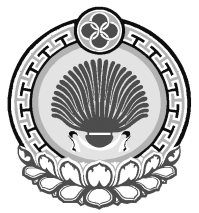               ХАЛЬМГ  ТАНhЧИН ЯШАЛТИНСК  РАЙОНА МАНЫЧСК МУНИЦИПАЛЬНБYРДЭЦИИНАДМИНИСТРАЦтел/факс/84745/97253, manicheskoe.smo@mail.ruтел/факс/84745/97253, manicheskoe.smo@mail.ruтел/факс/84745/97253, manicheskoe.smo@mail.ru